GUÍA N°2   DE FILOSOFÍA TERCERO MEDIONombre ___________________________________________________ Curso 3°____ Fecha ____/_____/2020.Objetivo de aprendizajesOA a Formular preguntas significativas para su vida a partir del análisis de conceptos y teorías filosóficas, poniendo en duda aquello que aparece como “cierto” o “dado” y proyectando diversas respuestas posibles.  Resumen de claseLa filosofía es el arte de pensar, es el arte de hacerse preguntas, es  cuestionarse, pensar, reflexionar, es razonar, es esencialmente preguntar el porqué de las cosas y buscar una respuesta racional de ello por eso se dice que es la madre de todas las ciencias, en el sentido que toda ciencia, comienza con una pregunta y después cuando investiga con el método científico y comprueba su verdad de forma universal, se convierte en científica, pero mientras se realiza una pregunta y se da una explicación racional sin investigación, es una pregunta filosófica. Recordemos que filosofía es etimológicamente amor a la sabiduría, amor a las preguntas. Si la filosofía es pensar, es razonar, todo ser humano y persona puede hacerlo, cuando se cuestiona por las cosas y busca una respuesta racional.La filosofía y los otros grados del saber o del conocimiento1. Conocimiento Vulgar: Es un entender relativo a la gente del pueblo común o general en contraposición a lo especial o técnico. No es ciencia, pero busca causa y efecto, aunque no están comprobadas.  Se basa en los hechos prácticos, de la experiencia de la vida cotidiana. Proviene de la transmisión oral de generación en generación por un lado y a través del sentido común por otro, ya que el hombre reconoce lo que le hace daño (fuego u otros fenómenos de la naturaleza) y se aparta de ello. También reconoce lo bueno o la bondad humana. Este conocimiento es totalizante, es decir, que abarca todos los aspectos de la vida humana y para desarrollarse no requiere preparación.2. Conocimiento Religioso: Es un conjunto de creencias acerca de la divinidad. Generalmente este conocimiento se basa en una pretendida inspiración o revelación sobrenatural. Tienen un carácter eminentemente dogmático, vale decir, que afirman las doctrinas sin demostrarlas y no se acepta otra verdad, ni se pone en duda. Este tipo de conocimiento no es ciencia, busca un efecto, pero no su causa (se da el misterio) y lo hace a través de la fe. Se trasmite a través de los textos revelados por Dios. Utiliza elementos rituales (símbolos). Es totalizante y para desarrollarse requiere preparación.3. Conocimiento Científico: Es el conocimiento de los principios y causas “inmediatas” de los hechos y   las cosas, el conocimiento científico no invalida el conocimiento ordinario del mundo. Únicamente lo mejora y lo completa. La ciencia trabaja sobre lo que nos dice la experiencia. Pretende en primer lugar corregir sus deficiencias gracias a una observación más exacta mediante un instrumental adecuado (microscopio, por ejemplo). Pero, por sobretodo, intenta dar una explicación de los fenómenos observados, elaborando teorías, las cuales, además, eliminarán muchos de los prejuicios que pueden haberse infiltrado en el conocimiento ordinario (vulgar).  La ciencia, pues, está formada principalmente por teorías. Tenemos una distinción entre ciencias formales y ciencias empíricas y tal distinción es clara: las ciencias formales (lógica y matemática) no se ocupan de hechos, sino solamente de construcciones ideales de la mente). Las ciencias empíricas (ciencias naturales y ciencias humanas) tratan acerca de hechos observables empíricamente, es decir, de la experiencia en la realidad. En cualquier caso, la ciencia siempre ofrece la posibilidad de una aplicación que permita no sólo conocer el mundo, sino también transformarlo.La ciencia se caracteriza por establecer con precisión sus postulados y objetos de estudio. Se plantea preguntas específicas referentes sobre distintos fenómenos de la naturaleza, los objetos vivos e inertes e incluso sobre la conducta humana como la psicología y da respuestas que se convierten en conocimiento científico válido. El conocimiento científico es el fundamento a sus respuestas La ciencia estudia la realidad en forma parcelada, es decir, son estudios fragmentarios, especiales del mundo. Cada ciencia se sitúa, en un punto de vista especial y desde allí analiza y explica el mundo, prescindiendo de otros aspectos que le interesan al hombre. Ejemplo: el matemático no estudia los fenómenos de la vida, como el aparato digestivo, sólo estudia en las cosas, el elemento cuantitativo, de medición como adición, disminución, etc. Para desarrollarse requiere de preparación.4. Conocimiento Filosófico: Este saber surge simplemente por la aspiración al conocimiento, busca las primeras causas y los primeros principios de todo lo que es. Es un conocimiento sistemático, es decir, no adquirido al azar, es un conocimiento buscado consciente y rigurosamente a través de un método de especulación filosófica, se hace a través del pensamiento teórico. El conocer filosófico a través de un método implica establecer previamente los objetivos que se quieren alcanzar; diseñar un camino. Es un saber fundado racionalmente y se distingue de la mera opinión vulgar, que, careciendo de un saber metódico y riguroso, puede llevarnos a afirmaciones contradictorias en torno a un mismo objeto. Es un saber totalizante porque integra la totalidad de los conocimientos de la humanidad. Este saber se diferencia de la opinión que es variable y contradictoria, la opinión se refiere a las cosas que parecen ser y este parecer es diferente para unos y para otros, en cambio el saber filosófico pretende revelarnos lo que las cosas son verdaderamente, descubrir qué son y por qué llegan a ser lo que son.5. Conocimiento Mitológico. Lo realiza el pueblo o etnia en específico, se basa en relatos legendarios o en mitos, que son estados pre-filosóficos donde se explica la realidad a través de fuerzas activas e intencionadas. Su función era explicar el origen del pueblo y responder a ciertas problemáticas sociales. Ejemplo el mito del Trauco, de Adán y Eva, El caleuche, etc.Diferencia de la filosofía con la ciencia y la religión.La filosofía no es ciencia, en su definición de ciencia moderna, que nace entre el siglo XVI y XVIII y se caracteriza por querer llegar a un saber exacto. Las más destacadas fueron la física, la biología, la química y en general las ciencias de la naturaleza. La filosofía es ciencia, en el sentido de identificación con la ciencia antigua, la ciencia griega; en la que el término “ciencia” deriva del “saber” y, en sentido amplio, cualquier saber puede ser denominado ciencia. Según Aristóteles, la filosofía es la ciencia teórica de los primeros principios y de las primeras causas. Pero ¿estudio de los principios y causas de qué? En este sentido la filosofía como ciencia general que busca el conocimiento se diferencia de las ciencias particulares (biología, física, etc.), ya que la filosofía busca la “esencia” o el “punto de partida” o “la parte primera” de todas las cosas y cada una de ellas. O sea la filosofía sería la ciencia soberana. Por la definición antigua, suele llamarse a la filosofía ciencia de las ciencias, es decir, el saber por excelencia, el verdadero conocimiento, aquel que “aspira” reflejar fielmente lo que existe independientemente de nuestro pensamiento. O como se le entiende madre de todas las ciencias.La filosofía tampoco es religión. La Religión es para los distintos pueblos el lugar donde las personas encuentran explicaciones de la realidad. La religión generalmente incorpora el mito como algo válido que le sirve para dar explicaciones a las cosas., el mito es un relato que intenta explicar el origen del mundo, la naturaleza y sus fenómenos. Se trasmiten de generación en generación. Generalmente en el mito se identifica a las fuerzas de la naturaleza (lluvia, truenos, etc.), como entes vivos y con intencionalidad. El mito corresponde a un estado pre-filosófico y se liga estrechamente a las creencias religiosas de un pueblo. Por ejemplo: el mito de Adán y Eva y la serpiente que los hizo pecar en el paraíso; hoy en día este mito es aceptado como algo simbólico. Por su parte la filosofía se distancia del mito y la religión. La filosofía se diferencia de la religión específicamente en lo siguiente:a) No recurre a fuerzas exteriores a la naturaleza para explicar sus fenómenos (como espíritus, dioses y demonios, de la lluvia, etc.). b) No recurre al criterio de creencia o fe para explicar la realidad, como lo hace la religión, sino que recurre al conocimiento bien fundado racionalmente. La filosofía siempre reclamará la autonomía del pensamiento humano como requisito para acceder al verdadero conocimiento.Paso del mito al logosLa filosofía se dio como paso del mito (un estado pre-filosófico), al logos (la razón).  El mito es un estado previo a la filosofía, porque el mito es una respuesta a una pregunta, una pregunta que se formuló a partir del asombro, de la ignorancia, de un misterio, que busca dar una respuesta o explicación de algo que se desconoce. El mito como respuesta en un relato de tipo sobrenatural, evidencia que se hizo una pregunta, un cuestionamiento, una reflexión al observar la realidad y la filosofía recordemos es esencialmente preguntar, antes del mito no se evidencia una pregunta en el ser humano. La expresión «el paso del mito al logos» hace también referencia al nacimiento de la filosofía occidental, una nueva forma de pensamiento, el racional, que sobrepasó las formas míticas y religiosas, al renunciar a recurrir a entidades extra-naturales para responder a las preguntas ineludibles del ser humano.Observa los siguientes videos en estos links:https://www.youtube.com/watch?v=05h4o0HT9nAhttps://www.youtube.com/watch?v=DPLvS2e3ltY https://www.youtube.com/watch?v=V6dexv1gf88   (ver este documental hasta el minuto 7:45 segundos) Trabajo de videos y lectura guía.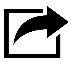 Ítem I: V o F. Contesta con V o F las siguientes frases después de ver los videos y leer la guía.___ El conocimiento vulgar busca el efecto, pero no su causa.___ La filosofía surge como paso del mito al logos.___ La filosofía es una parte de la religión.___ La filosofía en el significado de ciencia antigua, es la ciencia soberana.___ La palabra logos hace referencia al pensamiento crítico.___ La filosofía se diferencia con la religión, en que ésta recurre a la fe y la filosofía a la razón.___ La pregunta ¿por qué Jesús resucitó? pertenece al grado del saber mitológico.___ La filosofía es un saber dogmático.Ítem II: Completación. Completa a qué grado del saber (vulgar, religioso, científico, filosófico, mitológico) pertenece la descripción, la pregunta o el ejemplo.____________ Las palabras agudas llevan acento con tilde, cuando terminan en n, s o vocal, según la ortografía.____________ Bienaventurados los misericordiosos, porque ellos alcanzarán misericordia. Mateo 5:7____________ ¿por qué hay personas que buscan experimentar dolor, cuáles son sus razones para ello?____________ El color de tu polera es muy llamativo y alegre.____________ El hipo se cura poniendo un plato al revés sin que lo vea la persona que tiene hipo.Ítem III: Desarrollo. Responde las siguientes preguntas considerando los videos y/o los contenidos de esta guía según sea necesario.1. Explique al menos cuatro diferencias entre filosofía y ciencia.2. Explique al menos cuatro diferencias entre filosofía y religión.3. ¿Cuál es el mito en el documental que aparece como estado pre-filosófico y cómo pasa al conocimiento filosófico?4. ¿Por qué los griegos dejaron de creen en los dioses?¡Concentración y Sabiduría! El mitoEl logosEs imaginativo y fantástico.Es racional.Se basa en fuerzas activas (dioses y héroes), con intencionalidadEn causas naturales extraídas de la experiencia y la observaciónTradicional-Relatos legendariosRazón- Pensamiento CríticoCaótico y arbitrario, no está sometido a ley fija.Orden permanente en el mundo, regido por leyes fijas y estables.